Četvrtak			  23.4.2020.	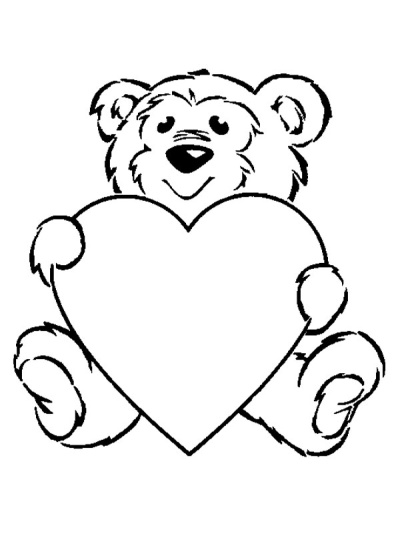 HRVATSKI JEZIKIZVJEŠĆIVANJE O OBAVLJENOM ZADATKU - obradaU ponedjeljak i utorak naučio/naučila si što je to izvješćivanje o prošlom događaju, a danas ćeš vidjeti što je izvješćivanje o obavljenom zadatku.Ne brini, veoma je slično onome što si već naučio/naučila.Otvori udžbenik na 135.strani, pročitaj tekst i riješi 1., 2. i 3.zadatak. U svoju bilježnicu zapiši naslov i prepiši tekst uokviren u plavome sa 137.strane. Današnji rad ne moraš mi slati na pregled.PRILAGOĐENI PROGRAM – NIKOLA – pročitaj izvješće i odgovori na pitanja. Pitanja prepiši u bilježnicu. Svoj rad poslikaj i pošalji mi na pregled.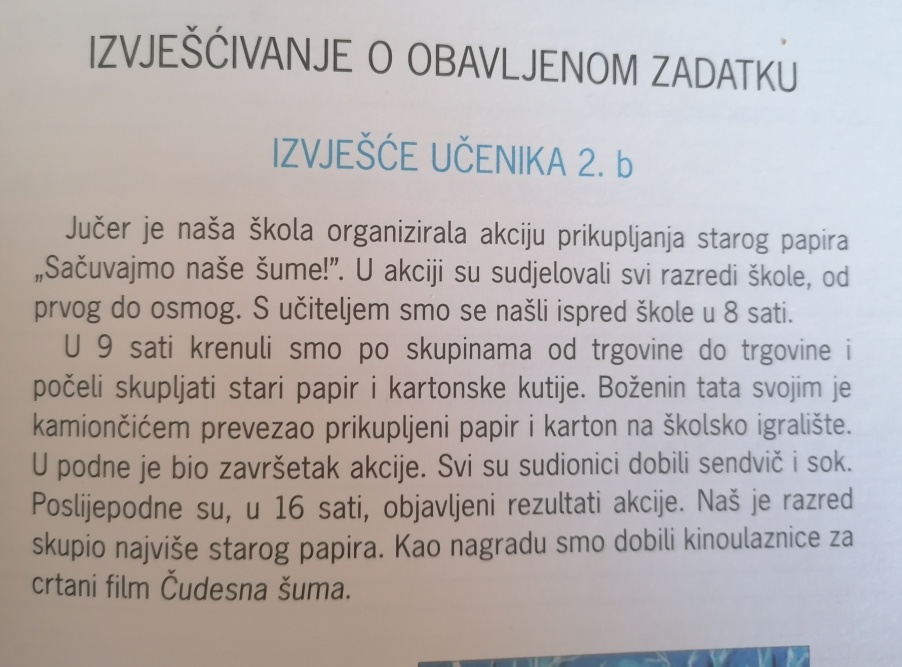 Kada je održana akcija?Tko je sudjelovao u akciji?Gdje je provedena?Što su sudionici radili?TJELESNA I ZDRAVSTVENA KULTURAVježbaj sa sportašima uz HRT3. DOPUNSKA NASTAVA – MATEMATIKA - NIKOLAPonovi množenje brojevima 2,5 i 10 te dijeljenje brojevima 2 i 5.